La déclaration de TVA et ses calculsAtelier 4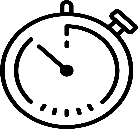 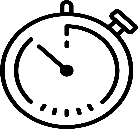 Réaliser une déclaration de TVA à partir d’une balance comptable le plus rapidement possible !  En complétant le tableau préparatoire à la déclaration de TVA (annexe 1) à l’aide de la balance comptable (document)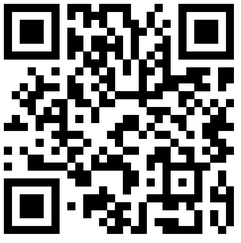 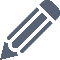 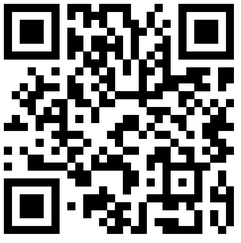   En renseignant la page web « Contrôle de déclaration » 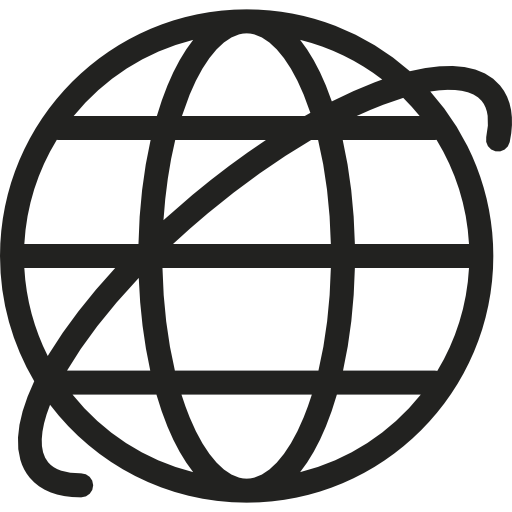   En reportant les valeurs trouvées sur le formulaire 
de télédéclaration (annexe 2) OU imprimer le formulairehttps://bit.ly/3Jp6nGGDocument - EXTRAIT DE LA BALANCE ARRÊTÉE au 28/02/20NAnnexe 1 - Tableau de calcul préparatoire à la déclaration de TVAAnnexe 2 -Formulaire partiel de déclaration de TVA FORMULAIRE DE SAISIE Régime d’imposition : Réel normalA – MONTANT DES OPÉRATIONS RÉALISÉESB – DÉCOMPTE DE LA TVA À PAYERMon atelier pour m’entrainer àDéterminer les éléments nécessaires à l’élaboration de la déclaration de TVA à partir d’une balance comptable Renseigner un formulaire de déclaration de TVA Gérer un crédit de TVA à reporter, la TVA sur immobilisations et les taux multiples d’achats et de ventesCalculer la taxe à payer ou le crédit de taxeBALANCE DES COMPTESBALANCE DES COMPTESBALANCE DES COMPTESPériode duAuPériode duAuPériode duAuPériode duAu01/02/20N28/02/20NN° deCOMPTEINTITULÉ du COMPTEINTITULÉ du COMPTEMOUVEMENTSMOUVEMENTSMOUVEMENTSSOLDESSOLDESSOLDESSOLDESN° deCOMPTEINTITULÉ du COMPTEINTITULÉ du COMPTEDÉBITCRÉDITCRÉDITDÉBITDÉBITCRÉDITCRÉDIT445620TVA déductible / immobilisationsTVA déductible / immobilisations1 542,330,000,001 542,33445661TVA déductible / ABS 05,5 %TVA déductible / ABS 05,5 %1 821,230,000,001 821,23445662TVA déductible / ABS 20,0 %TVA déductible / ABS 20,0 %14 125,210,000,0014 125,21445670Crédit de TVA à reporterCrédit de TVA à reporter554,000,000,00554,00445711TVA collectée à 05,5 %TVA collectée à 05,5 %352,8810 554,2210 554,2210 201,3410 201,3410 201,34445710TVA collectée à 20,0 %TVA collectée à 20,0 %244,572 854,112 854,112 609,542 609,542 609,54707100Ventes de produits finis à 05,5 %Ventes de produits finis à 05,5 %6 416,00191 894,91191 894,91185 478,91185 478,91185 478,91707200Ventes de produits finis à 20,0 %Ventes de produits finis à 20,0 %1 222,8514 270,5514 270,5513 047,7013 047,7013 047,70N° deCOMPTEINTITULÉ du COMPTEHORSTAXETVATVAARRONDITVA COLLECTÉE707100Ventes de produits finis à 05,5 %707200Ventes de produits finis à 20,0 %[A1] Ventes, prestations de services[A1] Ventes, prestations de services[16] TOTAL de la TVA BRUTE DUE[16] TOTAL de la TVA BRUTE DUE[16] TOTAL de la TVA BRUTE DUE445620[19] TVA déductible sur immobilisations[19] TVA déductible sur immobilisations445660[20] TVA déductible sur ABS France445670[22] Crédit de TVA du mois précédent[22] Crédit de TVA du mois précédent[23] TOTAL TVA DÉDUCTIBLE445510[28]et [32] TVA à DÉCAISSER[28]et [32] TVA à DÉCAISSER[28]et [32] TVA à DÉCAISSER445670[25] et [27] CRÉDIT de TVA à REPORTER[25] et [27] CRÉDIT de TVA à REPORTER[25] et [27] CRÉDIT de TVA à REPORTER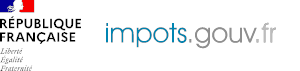 TAXE SUR LA VALEUR AJOUTÉE ET TAXES ASSIMILÉESOPÉRATIONS TAXÉES (HT)OPÉRATIONS TAXÉES (HT)OPÉRATIONS TAXÉES (HT)A1B2Ventes, prestations de servicesAcquisitions intracommunautairesOPÉRATIONS NON TAXÉESOPÉRATIONS NON TAXÉESOPÉRATIONS NON TAXÉESE1F2Exportations Hors UELivraisons intracommunautairesTVA BRUTETVA BRUTEBase hors taxeTaxe due08099BTaux normal 20 %Taux réduit 5,5 %Taux réduit 10 %16Total de la TVA brute dueTotal de la TVA brute due17Dont TVA sur acquisitions intracommunautairesDont TVA sur acquisitions intracommunautairesTVA DÉDUCTIBLETVA DÉDUCTIBLETVA DÉDUCTIBLE192022Biens constituant des immobilisationsAutres biens et servicesReport du crédit apparaissant ligne 27 de la précédente déclaration23Total TVA déductibleCRÉDITSCRÉDITSCRÉDITS2527Crédit de TVA (ligne 23 – ligne 16)Crédit à reporterTAXE À PAYERTAXE À PAYERTAXE À PAYER2832TVA nette due (ligne 16 – ligne 23)Total à payer